This is an example. Literacy learning is much broader than the sample below. Teachers are encouraged to identify connections with their own established plans, the BC curriculum, and the needs of their learners, to design their own unique, yearly literacy learning plans.Word Wall/Writing Folder Words 			                                                                     Grade 3: Sample Literacy Year Plan**No Excuse Words, Adrienne Gear, 2017Sept. *reteach Gr. 1, 2 words  *class names, locations  *about, an, but, could, do, each, friend, buyOct. *every, if, off, many, once, number words, other, out, said, so, some, their, them, there, these, whichNov.*where, would, with, laugh, does, why, because, BusyDec. *your, you’re, other, people, because, merry, goneJan. *their, they’re, there, to, too, how, know, wear, none, answer, carryFeb. *enough, though, write, words, eye, hurry, ferryMar. *pretty, beautiful, animal, duringApr. *through, threw, again, else, walk, loose, loseMay  *minute, push, pull, berry, bury, die, dyeJune *usual, island, sure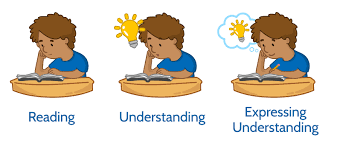 Regular school-wide writing opportunities assist in observing writing progress for all students, in all grades.		Grade 3Grade 3FallFallFallFallFallFallFallFallWinterWinterWinterWinterWinterWinterWinterSpringSpringSpringSpringSpringImportant and CommemorativeDaysImportant and CommemorativeDays*Start of School*Orange Shirt Day (T&RD)*Gender Equality week*Thanksgiving *Halloween *National Seniors Day*Thanksgiving *Halloween *National Seniors Day*Remembrance Day *Indigenous Veteran’s Day*Louis Riel day*Diwali*Remembrance Day *Indigenous Veteran’s Day*Louis Riel day*Diwali*Hanukkah *Christmas*International Day of Person’s with Disabilities*Human Rights Day*Winter Solstice*Hanukkah *Christmas*International Day of Person’s with Disabilities*Human Rights Day*Winter Solstice*National Ribbon Skirt Day*World Day for African Culture*Chinese New Year*Black History Month*National Ribbon Skirt Day*World Day for African Culture*Chinese New Year*Black History Month*National Ribbon Skirt Day*World Day for African Culture*Chinese New Year*Black History Month*Have a Heart Day*Anti-Bullying Day*Valentine’s Day*Family Day*Have a Heart Day*Anti-Bullying Day*Valentine’s Day*Family Day*Elder Beary Day*International day to Eliminate Racism*Ramadan*Elder Beary Day*International day to Eliminate Racism*Ramadan*Easter*Passover*Eid*Equality Day*Mother Earth Day*Easter*Passover*Eid*Equality Day*Mother Earth Day*Easter*Passover*Eid*Equality Day*Mother Earth Day*World Day for Cultural Diversity*Asian Heritage Month*World Day for Cultural Diversity*Asian Heritage Month*National Indigenous People’s Day*Multi-culturist Day*Summer Solstice*End of SchoolLanguage ExperiencesLanguage Experiences*co-creating class norms and culture*introducing oneself to new peers*relating personal and family history*co-creating class norms and culture*introducing oneself to new peers*relating personal and family history*co-creating class norms and culture*introducing oneself to new peers*relating personal and family history*determining importance; main idea/events/details*summarizing – paraphrasing*determining importance; main idea/events/details*summarizing – paraphrasing*determining importance; main idea/events/details*summarizing – paraphrasing*determining importance; main idea/events/details*summarizing – paraphrasing*developing public-speaking confidence;  argument and personal speaking style*developing public-speaking confidence;  argument and personal speaking style*developing public-speaking confidence;  argument and personal speaking style*developing public-speaking confidence;  argument and personal speaking style*developing public-speaking confidence;  argument and personal speaking style*readers Theatre: altering voice to communicate*retelling – chronological and with content vocabulary*readers Theatre: altering voice to communicate*retelling – chronological and with content vocabulary*readers Theatre: altering voice to communicate*retelling – chronological and with content vocabulary*readers Theatre: altering voice to communicate*retelling – chronological and with content vocabulary*readers Theatre: altering voice to communicate*retelling – chronological and with content vocabularyPersonal reflection and self -assessmentPersonal reflection and self -assessmentconsolidationVocabularyVocabulary*diverse, repair, endangered*energy, valuable, arrange*energy, valuable, arrange*produced, contrast, slumber*produced, contrast, slumber*transfer, attract, shiver, generosity*transfer, attract, shiver, generosity*assist, stumble, examine*assist, stumble, examine*assist, stumble, examine*credit, defend, vehicle*credit, defend, vehicle*ridiculous, experience,flexible*ridiculous, experience,flexible*gist, invitation, careless*gist, invitation, careless*gist, invitation, careless*construct, mend, unusual*construct, mend, unusual*furious, prank, honestWord StudyWord Study*Open/closed  C-le syllablesVC/CV*Affixes: s, ed, ing, ly, er*V-e syllables    V/CV  VC/V*Verbs/Nouns& sentence formulation*V-e syllables    V/CV  VC/V*Verbs/Nouns& sentence formulation*VT syllables*Contractions*Compound & complex sentences *VT syllables*Contractions*Compound & complex sentences *R controlled syllables*Adjectives*Retell*R controlled syllables*Adjectives*Retell*Diphthongs*Synonyms, antonyms, homophones*Saliency determination*Diphthongs*Synonyms, antonyms, homophones*Saliency determination*Diphthongs*Synonyms, antonyms, homophones*Saliency determination*Homonyms*Adverbs*V/V syllables*Plural s, es, ies, ves, irregular*Summarize*Homonyms*Adverbs*V/V syllables*Plural s, es, ies, ves, irregular*Summarize*Prefixpre, un, re, in, dis*Adverbs *Monitor comprehension*Prefixpre, un, re, in, dis*Adverbs *Monitor comprehension*Suffixer, less, ness, ship, ful, est, able,tion, sion, ment*Suffixer, less, ness, ship, ful, est, able,tion, sion, ment*Suffixer, less, ness, ship, ful, est, able,tion, sion, ment*Greek/Latin roots:  bio, aqua*Greek/Latin roots:  bio, aqua *therm, portPhonics/Spelling ConceptsPhonics/Spelling Concepts*review consonants, vowels, digraphs, blends, spelling generalizations from K-2*variant Vowels*different ways to print the sound ē, ā*Y as a suffix*variant Vowels*different ways to print the sound ē, ā*Y as a suffix*variant Vowels*different ways to print the sound  ī, ū, ō*111 Doubling Rule*variant Vowels*different ways to print the sound  ī, ū, ō*111 Doubling Rule*use k or ck*ch or tch*er, ir, ur, ear, or, our, ar=/er/*Silent e Rule(drop when adding suffix with vowel)*use k or ck*ch or tch*er, ir, ur, ear, or, our, ar=/er/*Silent e Rule(drop when adding suffix with vowel)*y as a vowel(ending & mid word)*ge/dge*E, I, Y, change the sound of g & c*y as a vowel(ending & mid word)*ge/dge*E, I, Y, change the sound of g & c*y as a vowel(ending & mid word)*ge/dge*E, I, Y, change the sound of g & c*multisyllable words with: aw, au, a, (al)*oi/oy*Sly Y :adding suffix to words ending with y*multisyllable words with: aw, au, a, (al)*oi/oy*Sly Y :adding suffix to words ending with y*words ending with ‘age’ /ij/*words ending in ‘ain’*words ending with ‘age’ /ij/*words ending in ‘ain’*ew, eu*eigh*ei vein*ie*ew, eu*eigh*ei vein*ie*ew, eu*eigh*ei vein*ie*ei ceiling*ue*tion, sion*ea great head*ou soup*ei ceiling*ue*tion, sion*ea great head*ou soupculmination activities Writing Writing*fiction*connect, predict,visualize*adding details*non fiction (Link with SS / Science)*description*instruction*text features*non fiction (Link with SS / Science)*description*instruction*text features*Fiction*Similes*Anchor lines*Dialogue*Fiction*Similes*Anchor lines*Dialogue*Fiction*Six senses*Voice*First impressions*Fiction*Six senses*Voice*First impressions*Non Fiction*Instruction *Persuasion *Chronological order       *Non Fiction*Instruction *Persuasion *Chronological order       *Non Fiction*Instruction *Persuasion *Chronological order       *Non Fiction*Comparison*Explanation*Non Fiction*Comparison*Explanation*Fiction*Triple scoop words*Fiction*Triple scoop words*Non Fiction*Narrative (biography, past and current events)*Non Fiction*Narrative (biography, past and current events)*Non Fiction*Narrative (biography, past and current events)*Biography of teacher, classmate*Autobiography*report Writing*Biography of teacher, classmate*Autobiography*report WritingFiction*Writing in 3rd personRead Aloud/ Author StudyRead Aloud/ Author Study*Favorite authors/titles*Cross Curricular reading*Favorite authors/titles*Cross Curricular reading*Favorite authors/titles*Cross Curricular reading*Titles from ‘Battle of the Books’*Cross Curricular reading*Titles from ‘Battle of the Books’*Cross Curricular reading*Titles from ‘Battle of the Books’*Cross Curricular reading*Titles from ‘Battle of the Books’*Cross Curricular reading*Titles from ‘Battle of the Books’*Cross Curricular reading*Titles from ‘Battle of the Books’*Cross Curricular reading*Titles from ‘Battle of the Books’*Cross Curricular reading*Titles from ‘Battle of the Books’*Cross Curricular reading*Titles from ‘Battle of the Books’*Cross Curricular reading*Favorite authors/titles*Cross curricular reading*Favorite authors/titles*Cross curricular reading*Favorite authors/titles*Cross curricular reading*Favorite authors/titles*Cross curricular reading*Favorite authors/titles*Cross curricular reading*Favorite authors/titles*Cross curricular reading*Favorite authors/titles*Cross curricular reading*Favorite authors/titles*Cross curricular readingReading – comprehension Strategies*activating- pre-reading strategies "priming the cognitive pump" in order to recall relevant prior knowledge and experiences from long-term memoryin order to extract and construct meaning from text*activating- pre-reading strategies "priming the cognitive pump" in order to recall relevant prior knowledge and experiences from long-term memoryin order to extract and construct meaning from text*activating- pre-reading strategies "priming the cognitive pump" in order to recall relevant prior knowledge and experiences from long-term memoryin order to extract and construct meaning from text*monitoring/clarifying thinking about how and what one is reading, both during and after the act of reading, for purposes of determiningif one is comprehending the text combined with the ability to clarify and fix up any mix-ups*monitoring/clarifying thinking about how and what one is reading, both during and after the act of reading, for purposes of determiningif one is comprehending the text combined with the ability to clarify and fix up any mix-ups*questioning - engaging in learning dialogues with text (authors), peers, and teachers through self-questioning, questiongeneration, and question answering*questioning - engaging in learning dialogues with text (authors), peers, and teachers through self-questioning, questiongeneration, and question answering*introduction to Reciprocal Teaching –  independent reading groups*predictors*questioners*clarifiers*summarizers*introduction to Reciprocal Teaching –  independent reading groups*predictors*questioners*clarifiers*summarizers*introduction to Reciprocal Teaching –  independent reading groups*predictors*questioners*clarifiers*summarizers*inferring -bringing together what is spoken (written) in the text, what is unspoken (unwritten) in the text, and what is already known by the reader in order to extract and construct meaning from the text*inferring -bringing together what is spoken (written) in the text, what is unspoken (unwritten) in the text, and what is already known by the reader in order to extract and construct meaning from the text*searching/selecting -searching a variety of sources in order to select appropriate information to answer questions, define words andterms, clarify misunderstandings, solve problems, or gather information*searching/selecting -searching a variety of sources in order to select appropriate information to answer questions, define words andterms, clarify misunderstandings, solve problems, or gather information*summarizing -restating the meaning of text in one's own words--different words from those used in the original text*summarizing -restating the meaning of text in one's own words--different words from those used in the original text*summarizing -restating the meaning of text in one's own words--different words from those used in the original text*visualizing/organizing - Constructing a mental image or graphic organizer for the purpose of extracting and constructing meaning from thetext*visualizing/organizing - Constructing a mental image or graphic organizer for the purpose of extracting and constructing meaning from thetextConsolidationConsolidationGeneralized Reading GoalsGeneralized Reading Goals                  Level 19/20                                                                  Level 21/22                                                                                                                Level 22/23                                                                                      Level 23/24                                                                                                                                                        Flyleaf: Reading Series 2 and 3                  Level 19/20                                                                  Level 21/22                                                                                                                Level 22/23                                                                                      Level 23/24                                                                                                                                                        Flyleaf: Reading Series 2 and 3                  Level 19/20                                                                  Level 21/22                                                                                                                Level 22/23                                                                                      Level 23/24                                                                                                                                                        Flyleaf: Reading Series 2 and 3                  Level 19/20                                                                  Level 21/22                                                                                                                Level 22/23                                                                                      Level 23/24                                                                                                                                                        Flyleaf: Reading Series 2 and 3                  Level 19/20                                                                  Level 21/22                                                                                                                Level 22/23                                                                                      Level 23/24                                                                                                                                                        Flyleaf: Reading Series 2 and 3                  Level 19/20                                                                  Level 21/22                                                                                                                Level 22/23                                                                                      Level 23/24                                                                                                                                                        Flyleaf: Reading Series 2 and 3                  Level 19/20                                                                  Level 21/22                                                                                                                Level 22/23                                                                                      Level 23/24                                                                                                                                                        Flyleaf: Reading Series 2 and 3                  Level 19/20                                                                  Level 21/22                                                                                                                Level 22/23                                                                                      Level 23/24                                                                                                                                                        Flyleaf: Reading Series 2 and 3                  Level 19/20                                                                  Level 21/22                                                                                                                Level 22/23                                                                                      Level 23/24                                                                                                                                                        Flyleaf: Reading Series 2 and 3                  Level 19/20                                                                  Level 21/22                                                                                                                Level 22/23                                                                                      Level 23/24                                                                                                                                                        Flyleaf: Reading Series 2 and 3                  Level 19/20                                                                  Level 21/22                                                                                                                Level 22/23                                                                                      Level 23/24                                                                                                                                                        Flyleaf: Reading Series 2 and 3                  Level 19/20                                                                  Level 21/22                                                                                                                Level 22/23                                                                                      Level 23/24                                                                                                                                                        Flyleaf: Reading Series 2 and 3                  Level 19/20                                                                  Level 21/22                                                                                                                Level 22/23                                                                                      Level 23/24                                                                                                                                                        Flyleaf: Reading Series 2 and 3                  Level 19/20                                                                  Level 21/22                                                                                                                Level 22/23                                                                                      Level 23/24                                                                                                                                                        Flyleaf: Reading Series 2 and 3                  Level 19/20                                                                  Level 21/22                                                                                                                Level 22/23                                                                                      Level 23/24                                                                                                                                                        Flyleaf: Reading Series 2 and 3                  Level 19/20                                                                  Level 21/22                                                                                                                Level 22/23                                                                                      Level 23/24                                                                                                                                                        Flyleaf: Reading Series 2 and 3                  Level 19/20                                                                  Level 21/22                                                                                                                Level 22/23                                                                                      Level 23/24                                                                                                                                                        Flyleaf: Reading Series 2 and 3                  Level 19/20                                                                  Level 21/22                                                                                                                Level 22/23                                                                                      Level 23/24                                                                                                                                                        Flyleaf: Reading Series 2 and 3                  Level 19/20                                                                  Level 21/22                                                                                                                Level 22/23                                                                                      Level 23/24                                                                                                                                                        Flyleaf: Reading Series 2 and 3                  Level 19/20                                                                  Level 21/22                                                                                                                Level 22/23                                                                                      Level 23/24                                                                                                                                                        Flyleaf: Reading Series 2 and 3